Pennsylvania Highlands Community College & West Virginia University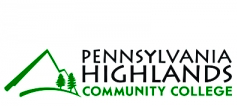 Associate of Science in Business Administration leading to 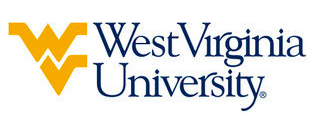 Bachelor of Science in Business (WVU- BS) Suggested Plan of Study*PSY 200 and SOC 200 are not required for students intending to major in Economics. All other programs within the College of Business and Economics require those two courses. Students pursuing a degree in Economics may choose other Social Science electives.**Students are required to complete between 27-30 hours within the Business majors. Students will work with their advisor to distribute ELECTIVE credit to meet the 120 credit hour graduation requirement. To be admitted to the College of Business and Economics, students must have an overall GPA of 2.5. Students must also complete the following College of Business and Economics prerequisite courses with a minimum grade of C or better:ACC 101 & 102ECO 201 & 202ENG 101 & 102MAT 101, 164, & 109CS 101 (at WVU)Students completing this proposed pathway may choose to major within one of the following College of Business and Economics fields:Accounting; Management; Economics; Entrepreneurship and Innovation; Finance; General Business; Global Supply Chain Management; Hospitality & Tourism Management; Management Information Systems; or MarketingDepending upon the student’s choice of major, additional criteria for admissions must also be met:Accounting: A grade of B or higher in ACC 101 & 102Economics: One B or higher, and one C or higher in ECO 201 and 202; a grade of B or higher in MAT 164Finance: A grade of B or higher in ECO 201 & 202; a grade of B in MAT 164Global Supply Chain Management: B or higher in MAT 164Management Information Systems: A grade of B or higher in MAT 164Students transferring to West Virginia University with an Associate of Arts or Associate of Science degree will have satisfied the General Education Foundation requirements at WVU.Students who have questions about admission into their intended program, GEF requirements, or any other issue relating to academics at West Virginia University should contact the Office of Undergraduate Education at WVU.     The above transfer articulation of credit between West Virginia University and Pennsylvania Highlands Community College, is approved by the Dean, or the Dean’s designee, and effective the date of the signature.  ____________________________________      	     ____________________________________          	_______________	       Print Name	 		           Signature		  	        DateA. Graham Peace Ph.D. Associate Dean for WVU’s College of Business & EconomicsPennsylvania Highlands Community CollegeHoursWVU EquivalentsHoursYear One, 1st SemesterYear One, 1st SemesterYear One, 1st SemesterYear One, 1st SemesterACC 1503ACCT 2023BUS 1103BCOR 1993ACP 1003ORIN 1TC1CIT 1003AGEE 1103ENG 1103ENGL 1013MAT 1453Elective-Social Science3TOTAL1616Year One, 2nd SemesterYear One, 2nd SemesterYear One, 2nd SemesterYear One, 2nd SemesterBUS 1253MANG 1TC3ECO 1003ECON 2023MAT 2054MATH 1503ENG 200 or ENG 205 or ENG 2253ENGL 2TC or ENGL 102 or ENGL 2TC3Social Science Elective3Social Science Elective3TOTAL1616Year Two, 1st SemesterYear Two, 1st SemesterYear Two, 1st SemesterYear Two, 1st SemesterBUS 2103BUS 2TC3ECO 1103ECON 2013MAT 2003STAT 2TC3Elective-Lab Science4Elective-Lab Science4Elective-Social Science3Elective-Social Science3TOTAL1616Year Two, 2nd SemesterYear Two, 2nd SemesterYear Two, 2nd SemesterYear Two, 2nd SemesterACC 2303ACCT  2023BUS 2303BUS 2TC3COM 1013CSAD 2703Elective-Humanities3Elective-Humanities3Elective-Lab Science4Elective-Lab Science4TOTAL1616WEST VIRGINIA UNIVERSITYWEST VIRGINIA UNIVERSITYWEST VIRGINIA UNIVERSITYWEST VIRGINIA UNIVERSITYYear Three, 1st SemesterYear Three, 1st SemesterYear Three, 2nd SemesterYear Three, 2nd SemesterBCOR 3403BCOR 3803BCOR 3603Major Elective3Major Elective3Major Elective3Major Elective3GEF (2A, 5, 6, or 7)3GEF (2A, 5, 6, or 7)3Minor or Unrestrictive Electives3TOTAL15TOTAL15Year Four, 1st SemesterYear Four, 1st SemesterYear Four, 2nd SemesterYear Four, 2nd SemesterMajor Elective3BCOR 4603Major Elective3Major Elective3Major Elective3Major Elective3Minor or Unrestrictive Electives6Minor or Unrestrictive Electives4TOTAL15TOTAL13